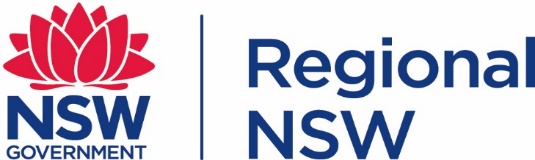 Role Description Business Operations ManagerAgency overviewThe Department of Regional NSW was formed in 2020 as the central agency for regional issues.  The Department is responsible for building resilient regional economies and communities , strengthening primary industries, managing the use of regional land, overseeing the state's mineral and mining resources and ensuring government investment in regional NSW is fair and delivers positive outcomes for local communities and businesses.
Public Works is part of the Department of Regional NSW and supports local and state government agencies to deliver critical infrastructure initiatives by providing expert advisory, planning, design, delivery and support services.  We bridge the gap between the government and private sector, helping clients to maximise value, optimise costs and manage risks in their infrastructure programs and the lifecycle management of their assets.Primary purpose of the roleThe Business Operations Manager is a key member of the South Coast Region management team and is responsible for the delivery of efficient resourcing, administrative and business support services in the business unit including workforce planning, resource coordination and development.
This diverse role incorporates all business support functions to enable the Unit's professional staff (Engineers/Surveyors/Property Officers) to provide services to deliver infrastructure projects for external clients on a fee for service basis.
The South Coast unit covers >50,000kms of NSW from Sydney to the Victorian border with approximately 65 full time equivalent staff.Key accountabilitiesMaintain the Business Unit Strategic and Operational PlanSupport the effective management of SEQ functions to provide best practice outcomes and maintain SEQ accreditation.Implementation of people strategies including resourcing activities, workforce planning, knowledge management, performance management, and learning and development programsCoordinate the development and maintenance of fact sheets, capability statements and lead (KPI) reporting/tracking to the Regional Director and Management team.Implementation of business systems and operational processes to achieve business unit outcomesManage and increase the effectiveness and efficiency of support services (Resourcing, Project and Contract Administration/Operations), through developing and implementing improvements to each function as well as coordination between support and business functionsLead a team in the provision of consistent high-quality resource and business support services including coaching and developing team members.Key challengesThe ability to implement flexible strategies to attract and retain high performing staff within the context of government policiesEnsure the effective allocation and utilisation of resources, both human and other, to ensure that planned programs of work are completed according to program and project objectivesImplementing, monitoring and improving an effective and  consistent learning and development program across the region to ensure staff skills and capabilities match required levels to provide appropriate services to clientsKey relationshipsInternalExternalRole dimensionsDecision makingThis role has high level of autonomy and authority to make decisions, set priorities and direction specific to the achievement of resourcing outcomes, in consultation with the Regional DirectorReporting lineThis position reports directly to the Regional DirectorDirect reportsThere are various business support staff reporting to this role form Business Support Staff General Scale, through to Business Support Staff Grade 7/8 both as salaried employees and contingent staff.Budget/ExpenditureAs per the DRNSW and Public Works Delegations ManualKey knowledge and experienceRelevant demonstrable experience within the public sector and/or a professional services organisationMS Office and Resource Planning ToolsEssential requirementsTertiary qualifications in Human Resources, Commerce or equivalentCurrent NSW Driver's Licence and willingness to drive to and work in remote locations which may include overnight staysCapabilities for the roleThe NSW public sector capability framework describes the capabilities (knowledge, skills and abilities) needed to perform a role. There are four main groups of capabilities: personal attributes, relationships, results and business enablers, with a fifth people management group of capabilities for roles with managerial responsibilities. These groups, combined with capabilities drawn from occupation-specific capability sets where relevant, work together to provide an understanding of the capabilities needed for the role.The capabilities are separated into focus capabilities and complementary capabilitiesFocus capabilities	Focus capabilities are the capabilities considered the most important for effective performance of the role. These capabilities will be assessed at recruitment. The focus capabilities for this role are shown below with a brief explanation of what each capability covers and the indicators describing the types of behaviours expected at each level.Focus capabilitiesComplementary capabilitiesComplementary capabilities are also identified from the Capability Framework and relevant occupation-specific capability sets. They are important to identifying performance required for the role and development opportunities. Note: capabilities listed as ‘not essential’ for this role are not relevant for recruitment purposes however may be relevant for future career development.ClusterRegional NSWDepartment/AgencyDepartment of Regional NSWDivision/Branch/UnitPublic Works, South Coast RegionRole numberClassification/Grade/BandGrade 9/10ANZSCO Code132311PCAT Code1227191Date of Approval06 July 2022Agency Websitewww.publicworks.nsw.gov.auWhoWhyRegional DirectorEscalate issues, keep informed, advise and receive instructionsProvide expert advice and guidance on operational aspects of the business unit to ensure effective workforce planning, resource coordination and development to ensure sustainability of the business operationsManagement TeamActively participate in business activities as a member of the management teamContribute to broader unit issuesProvide reports, data and analysisPresent information and evidence of complianceInterface with Finance Manager on commercial aspects of resourcingFinance ManaerDevelop and maintain effective working relationship actively participating in resourcing and impacts on budget, expenditure proposals and bid resourcingWork TeamInspire and motivate team, provide direction and manage performanceEncourage team members to work collaboratively to achieve business outcomesGuide, support, coach and mentor team memberslead team meetings to obtain group perspective and share informationSupport team members and work collaboratively to contribute to achieving the teams' business outcomesWhoWhyCustomers/StakeholdersDevelop and maintain effective working relationships and open channels of communication to ensure stakeholders are well informedContribute to a client-focused approach to service deliveryVendors/Service ProvidersLiaise on contracts and service agreements to ensure compliance business operation requirementsCapability group/setsCapability nameBehavioural indicatorsLevel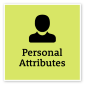 Manage SelfShow drive and motivation, an ability to self-reflect and a commitment to learningAct as a professional role model for colleagues, set high personal goals and take pride in their achievementActively seek, reflect and act on feedback on own performanceTranslate negative feedback into an opportunity to improveTake the initiative and act in a decisive wayDemonstrate a strong interest in new knowledge and emerging practices relevant to the organisationAdvanced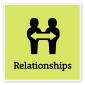 Communicate EffectivelyCommunicate clearly, actively listen to others, and respond with understanding and respectPresent with credibility, engage diverse audiences and test levels of understandingTranslate technical and complex information clearly and concisely for diverse audiencesCreate opportunities for others to contribute to discussion and debateContribute to and promote information sharing across the organisationManage complex communications that involve understanding and responding to multiple and divergent viewpointsExplore creative ways to engage diverse audiences and communicate informationAdjust style and approach to optimise outcomesWrite fluently and persuasively in plain English and in a range of styles and formatsAdvanced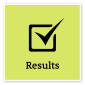 Think and Solve ProblemsThink, analyse and consider the broader context to develop practical solutionsResearch and apply critical-thinking techniques in analysing information, identify interrelationships and make recommendations based on relevant evidenceAnticipate, identify and address issues and potential problems that may have an impact on organisational objectives and the user experienceApply creative-thinking techniques to generate new ideas and options to address issues and improve the user experienceSeek contributions and ideas from people with diverse backgrounds and experienceParticipate in and contribute to team or unit initiatives to resolve common issues or barriers to effectivenessIdentify and share business process improvements to enhance effectivenessAdept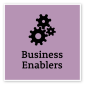 Project ManagementUnderstand and apply effective planning, coordination and control methodsPerform basic research and analysis to inform and support the achievement of project deliverablesContribute to developing project documentation and resource estimatesContribute to reviews of progress, outcomes and future improvementsIdentify and escalate possible variances from project plansIntermediate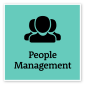 Manage and Develop PeopleEngage and motivate staff, and develop capability and potential in othersRefine roles and responsibilities over time to achieve better business outcomesRecognise talent, develop team capability and undertake succession planningCoach and mentor staff and encourage professional development and continuous learningPrioritise addressing and resolving team and individual performance issues and ensure that this approach is cascaded throughout the organisationImplement performance development frameworks to align workforce capability with the organisation’s current and future priorities and objectivesAdvancedCapability group/setsCapability nameDescriptionLevelDisplay Resilience and CourageBe open and honest, prepared to express your views, and willing to accept and commit to changeIntermediateAct with IntegrityBe ethical and professional, and uphold and promote the public sector valuesIntermediateValue Diversity and InclusionDemonstrate inclusive behaviour and show respect for diverse backgrounds, experiences and perspectivesAdeptCommit to Customer ServiceProvide customer-focused services in line with public sector and organisational objectivesAdeptWork CollaborativelyCollaborate with others and value their contributionIntermediateInfluence and NegotiateGain consensus and commitment from others, and resolve issues and conflictsAdeptDeliver ResultsAchieve results through the efficient use of resources and a commitment to quality outcomesAdeptPlan and PrioritisePlan to achieve priority outcomes and respond flexibly to changing circumstancesAdeptDemonstrate AccountabilityBe proactive and responsible for own actions, and adhere to legislation, policy and guidelinesAdeptFinanceUnderstand and apply financial processes to achieve value for money and minimise financial riskIntermediateTechnologyUnderstand and use available technologies to maximise efficiencies and effectivenessIntermediateProcurement and Contract ManagementUnderstand and apply procurement processes to ensure effective purchasing and contract performanceIntermediateInspire Direction and PurposeCommunicate goals, priorities and vision, and recognise achievementsAdeptOptimise Business OutcomesManage people and resources effectively to achieve public valueIntermediateManage Reform and ChangeSupport, promote and champion change, and assist others to engage with changeAdept